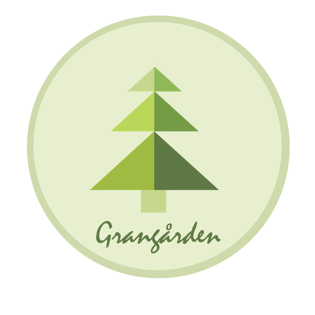 Styrelsesammanträde Brf Dalen 10Tisdagen den 14 September 2021 kl. 18:00 Täppgränd 11 EnskededalenNärvarande: Aino Ravandoni Rickard Engberg ( delvis )Pär OlssonJesper Klevenås Hajir SeradjiJoacim NilsenMartin FolkessonDiana Zaid Frånvarande: Joacim NilsenInbjudna: Pär OlssonRickard EngbergDiana Zaid Jesper Klevenås Hajir SeradjiJoacim NilsenMartin FolkessonAino Ravandoni§ 1 Mötet öppnas§ 2 Godkännande av dagordningenGodkänns av samtliga efter genomgång. § 3 Val av justerareAino Ravandoni§ 4 Val av mötets sekreterare. Hajir Seradji§ 5 Godkännande av föregående protokoll.Godkännes§ 6 Rapporter  Förvaltarrapport  Ekonomi / AvtalAvtal är skrivet med städhuset för städning av våra trapphus, tvättstuga och soptömning på gården. HSElbilsladdningsofferter är på ingång. JK,POAvtal är skrivet så vi får en hjärtstartare på gården vid tvättstugan. JLSBC kommer att hyresförhandla åt föreningen för 2022s hyror av våra hyresrätter.HSTrivsel Styrelsen ser över garageplatserna för att förhindra andrahandsuthyrning. POGård och fastighetsfrågorStyrelsen beslutar att vår fastighetsskötare och gårdsman ska gå brandrondering i samband med att han ronderar i övrigt. BATKStädmaterial kommer att köpas in till träfflokalen och förmodligen också ny inredning / inventarier i den mån det behövs. DZStyrelsen har efter mötet angående energioptimering den 14 sep bestämt att föreningen behöver samla in offerter på följande:BergvärmeVärmeåtervinning i höghusenVärmeåtervinning i låghusenNya tillluftkanaler i låghusenKyla i ventilationssystemetVarmvattenmätning i samtliga lägenheter. JKElbilsladdningDessa punkter ska sänka våra årsvisa kostnader och höja komforten samt sänka vårt klimatavtryck. En energiutredning är utförd och vår avsikt är nu att gå vidare med detta.Nya papperskorgar sitter nu uppe där det tidigare saknats. DZVi har nu påbörjat arbetet med att ta in offerter för att renovera upp lokalen och omvandla dem till bostäder för att ha underlag redo till en kommande stämma. REÖvrigtStyrelsen uppdaterar informationen på hemsidan angående hur bokningar går till för de boende under semestertider. AR Styrelsen uppdaterar reglerna för uthyrning av lokalen samt depositionsavgiften. DZ§ 7 Arbetsfördelning och ansvarsområden § 8 Per capsulam beslut§ 9 Boendeärenden§10  IT/ kontor- frågor§11 Bordlagda frågor§ 12 Övriga frågor§ 13 styrelsemöten11 maj 2021, kl 18:00 ( konstituerande möte )18 maj 2021, kl 18:0015 juni 2021 , kl 18:0017 aug 2021, kl 18:0014 sep 2021, kl 18:0019 okt 2021, kl 18:0016 november 2021, kl 18:0014 december 2021, kl 18:0018 januari 2021, kl 18:0015 februari 2021, kl 18:0015 mars 2021, kl 18:0012 april 2021, kl 18:00§ 14 Mötet avslutasVid protokollet Hajir SeradjiJusteras 						OrdförandeAino Ravandoni					Hajir Seradji